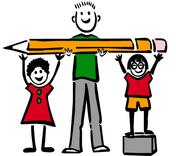 	Valdosta State University	College Middle Level EducatorsA student organization supporting middle level interns.Registration:    Please type or print clearlyName (First/Last)Email  Member Cell Phone  Level of Interest: Regular Member Only: Member & Researcher:                (You would be willing to conduct research in the field.)        Return this completed form and your payment to Dr. Paine in room EC 2161